Helena College Hiring Plan				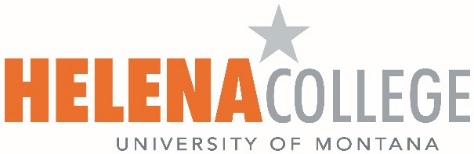 This completed form is to be submitted to Human Resources prior to recruitmentPosition: 					Reports to: It is important that all employees know why their position is important and how it adds value to Helena College.   Briefly describe how this position fits into Helena College’s Strategic Goals:   Type of Position:  Academic Year,  Full Year,  Full Time,  Part TimeIndex: Has the position description been approved for recruitment?  Yes, NoSelection Committee:Select members from cross-programmatic areasDiversity in Helena College Community  (Staff, Faculty, Director)Should have at least 3 members Proposed Schedule: Please be aware that it takes time to schedule interviews.  From review due date to first interview please allow 3 to 4 days.  Allow for more time if are requiring a presentation.Fit:In the box below, write a brief paragraph explaining what you are looking for in the ideal candidate.  Describe the behaviors and skills.You may include any of the following processes and choose to not use them if there is no need (few applicants, few qualified applicants, etc.) You may not add them after you have begun the screening process. Required Application Material: Only mark the relevant required information.Ranking/Scoring Qualified Applicants: Phone Interview (Optional):  In Person Interview: The interview committee will conduct face to face interviews of those applicants advanced to this step.  If the candidate is unable to travel to Helena a Skype, WebEx, or Phone Interview could be conducted.Recommend no more than 6 to 8 questionsProvide Skills and BehaviorsQuestions need to be job relatedThe below questions will be asked of each applicant. Presentation Required (Optional):  Open Forum (Optional): Final Interview, (Optional) with: Hiring Manager: _________________________________________________________________Assistant/Associate Dean: _________________________________________________________Dean/CEO: _____________________________________________________________________Reference Checks: Supervisors will conduct the employment reference checks.  The checks should be conducted with the applicant’s current and past supervisors whenever possible. Three references are ideal. All reference checks need to be documented. What was your professional relationship with____________ and did you directly supervise or work alongside him/her at any point in time?What can you tell me about ___________’s experience and skills?  What specific strengths and weaknesses did you observe?What kind of relationship did ____________have with internal/external customers (including co-workers). Did he/she work well in teams or workgroups?Would you (re)hire __________for a position in your agency or firm if one became available? Announcement PostedAnnouncement ClosedApplication Review Due DateInterviews Scheduled 2nd Interview (if necessary)New employee beginsA qualified applicant would have (be specific):  Cover letter Resume Transcript Transcript Supplemental Question Professional References Other OtherIf Supplemental Question or Other is required, please describe in the below box. If Supplemental Question or Other is required, please describe in the below box. If Supplemental Question or Other is required, please describe in the below box. Education and/or Experience:Knowledge, Skills, & Abilities: Question:Model Response:Question:Model Response:Topic:Time Limit:Criteria: